Samet HergünGösterim Tarihi: ?????Dağıtım: Skypic FilmYapım: Kenan Keloğlu – Abdurahman AkmanYönetmen: Cüneyt İnayOyuncular: Zekeriya Akman, Günay Karacaoğlu, Sadi Celil Cengiz, Burcu Altın, Mesut YarKonu:Samet oldukça saf ve doktorasını vurdumduymazlık üzerine yapan 30 yaşlarında bir gençtir. Annesi Gülgün ile yaşayan Samet’in hayatı bir gün annesinin rahatsızlanması sonucu değişir. Gülgün ölümcül bir hastalığın pençesindedir ve şimdiye kadar “kal ekmek al gel” bile demediği Samet’ten evlenmesini ister. Samet ise evlenmek bir yana fark edilse çoğalmaması için kampanya başlatılacak bir türdür. Kızlarla nasıl konuşacağını bilmediği gibi her hareketiyle hayati tehlike oluşturan bir potansiyeldedir. Samet’in annesinin son isteğini yerine getirmesi için kendisine arkadaşı Korhan ile nişanlısı Elçin yardımcı olmak ister. Başarısız denemelerin ardından Elçin’in kuzeni Nergis için harekete geçerler. Fakat Nergis çok zor bir tiptir. Yeni boşanmıştır ve bu boşanmanın sonucunda kendisini yarışmalara vermiştir. Nergis, katıldığı bir yarışmada telefon hakkını kullanırken devreye Samet girer ve Nergis’i 20 bin liralık ödülden eder. Samet evlenmeye yakın olduğu için Nergis’i iknaya kararlıdır. Aynı yarışma Samet’in telefon bağlantısından bile reytingleri yükseltmesinden dolayı Samet’i yarışmacı olarak ağırlamak ister. İlginç bir şekilde sorular Samet’in hep bildiği yerden gelir. Samet buna rağmen zorlanır ama 20 bine gelince parayı alır kaçar. Samet, Nergis’e uğrattı zararı karşılayacaktır. Fakat beklenmedik bir şey yapar ve ölüm döşeğindeki annesi Gülgün’ü o parayla iyi bir hastaneye yatırır. Gülgün son nefesini en azından sıkıntı çekmesin diye bu jesti yapar. Akabinde Gülgün vefat eder. Fakat Samet annesinin vasiyetini yerine getirmeye kararlıdır.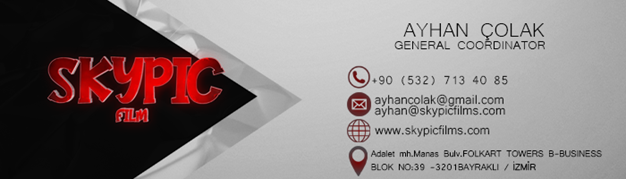 